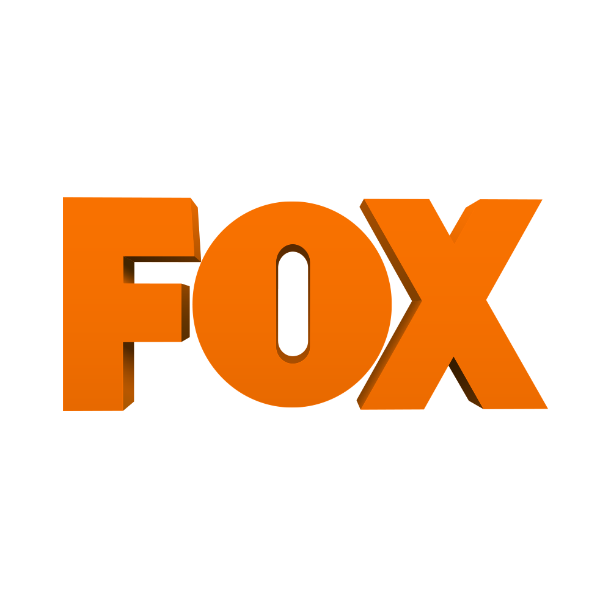 FOX przedstawia oficjalny plakat promujący 
9. sezon The Walking Dead!
Już tylko miesiąc został do światowej premiery 9. sezonu The Walking Dead, dlatego FOX aby zaostrzyć apetyt fanów udostępnia najnowszy, oficjalny plakat promującym powrót tej kultowej produkcji! W ostatnim sezonie byliśmy świadkami decydującego starcia pomiędzy Rickiem i Neganem, w którym Rick postanowił oszczędzić swojego wroga. Nie była to dla niego łatwa decyzja, ale chciał w ten sposób oddać cześć swojemu nieżyjącemu synowi Carlowi, który nie pochwalał tego typu rozwiązań. Nie wszyscy byli przekonani, że był to dobry ruch i wielu ta decyzja się nie spodobała, a nawet część sprzymierzeńców zapowiedziała chęć odwrócenia się od niego. Jak zakończy się historia Ricka? W najnowszym sezonie spotkamy ocalałych półtora roku po zakończeniu wojny ze Zbawcami. To czas względnego spokoju pomiędzy grupami, które nadal pod przywództwem Ricka, współpracują ze sobą, próbując odbudować cywilizację. Jednak sielanka nie może trwać zbyt długo, bo świat, który znali szybko się zmienia i tam gdzie zniszczeniu ulegnie dzieło człowieka, wkraczać będą siły natury.W miarę upływu czasu bohaterowie ponownie staną przed nieoczekiwanymi przeszkodami, niebezpieczeństwem i oczywiście zombie. Jednak prawdziwe zagrożenie, które na nich czeka, dopiero nadejdzie, a cywilizacja nad którą tak ciężko pracowali okazuje się być zagrożona.The Walking Dead powróci na ekrany już 8 października o godz. 22:00 tylko na FOX!# # #O stacji FOX FOX to kanał rozrywkowy poświęcony serialom pochodzącym z największych amerykańskich wytwórni. Produkcje emitowane na FOX można zobaczyć po raz pierwszy w Polsce, często nawet kilkanaście godzin po premierze w USA. FOX jest kanałem dynamicznym, odważnym i oryginalnym. To stacja pokazująca widzom wyjątkowe i przełomowe produkcje telewizyjne. # # #Kontakt prasowy:					
Izabella SiurdynaPR ManagerFOX Networks Grouptel. (+48 22) 378 27 94, 	+48 697 222 296e-mail: Izabella.siurdyna@fox.com